雪佛龙金富力新品上市推广-金银盾超有料广 告 主：雪佛龙（中国）投资有限公司所属行业：汽车交通-汽车周边/服务保养执行时间：2020.07.15-08.15参选类别：直播营销类营销背景广大消费者对于机油产品目前仅具备粗浅的基础认知，对于不同产品间的使用体验差异性不大，相对较依赖外部渠道作出购买决策。且雪佛龙作为一个百年机油大牌，在国内品牌认知度偏低。营销目标以雪佛龙金富力产品新品上市为契机进一步扩大品牌声量及知名度，获取年轻消费者青睐，为经销商和门店增强信心 。并在竞品已发布新品的情况下，与之形成差异化的传播。最终向后市场行业展现，直播形式与相对低关注度的后市场的融合之道，为行业数字化营销进行有意义的探索和示范。策略与创意视频链接：https://v.qq.com/x/page/i3222oeucv3.html小预算“小”品类，大巧思大效果机油行业普遍面向经销商，与终端用户沟通偏少，更不用说在年轻人聚集的社交媒体上也是鲜有露出。而社交网络已经是现代营销战役的取胜关键，尤其因疫情再度兴起的直播，既能弥补场地限制又能提升声量。尽管同行业品牌已有直播先例，但大都流于形式，并缺乏网感。枯燥的产品讲解和趋于雷同的发布流程，易使用户产生疲劳，难以与品牌高效互动。所以，我们用不一样的直播，为用户和品牌创造新鲜感与话题度。在极为有限的预算下，我们将直播设置在雪佛龙天津工厂增加临场感，以Rap、“互动游戏”讲产品等手法，实现 “综艺化”的用油关联体验，创造0门槛的用户观感。用“有趣、有料”的直播，让机油的营销强势出圈。执行过程/媒体表现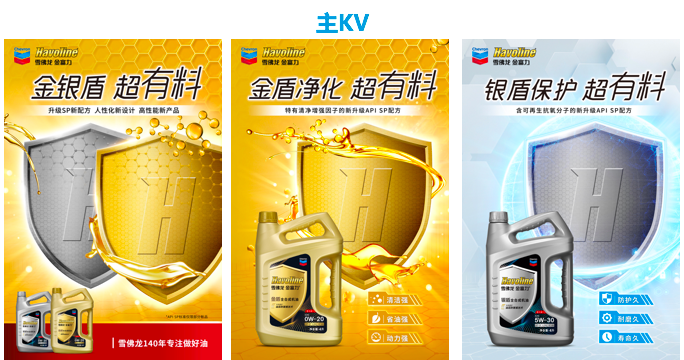 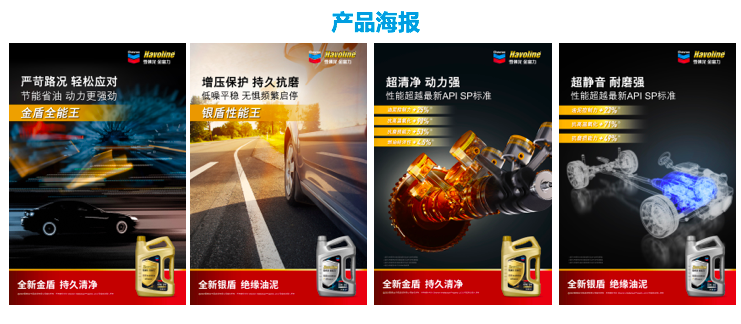 通过1个核心事件以趣味直播打造新品发布会，传递年轻、有料的品牌态度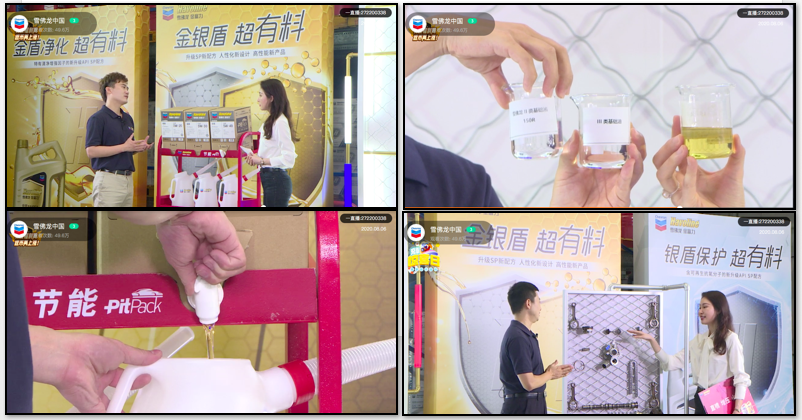 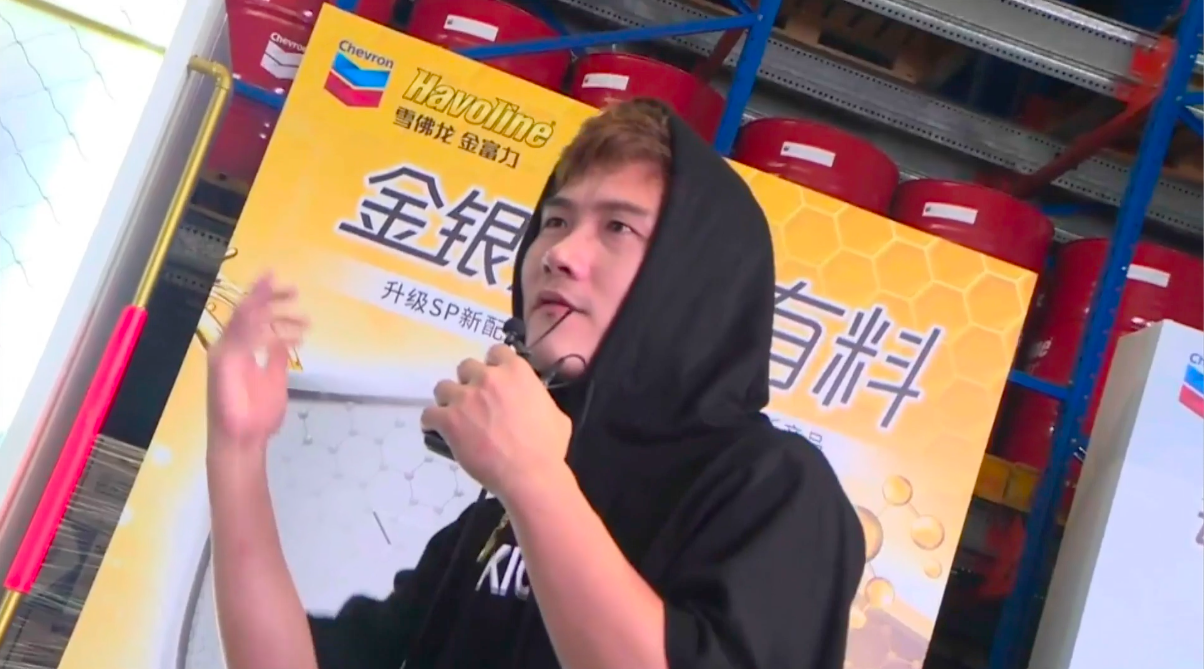 （雪佛龙润滑油产品经理-沃乾盛Rap直播）深入一线生产基地，拉近用户与机油的距离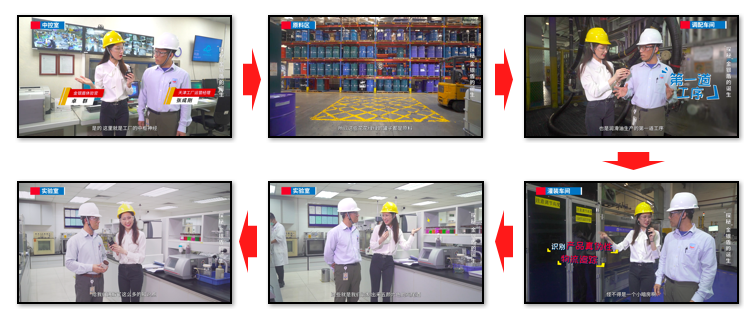 联动海内外专家达人，用浅显易懂的方式全面解读新品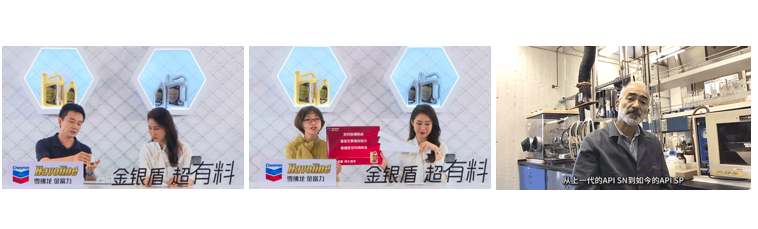 多层传播形式预热期—在KOL公众号和官方自媒体分别发布6 张倒计时海报和预热推文，营造十足神秘感，吸引用户观看直播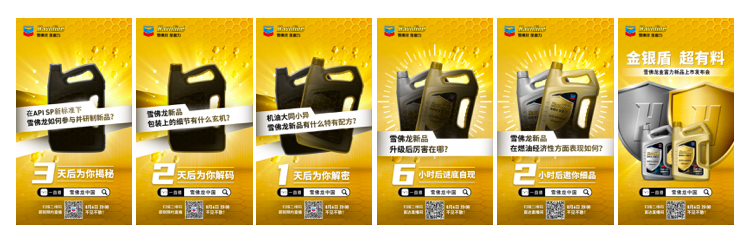 上市期—在150个微信群为直播导流，精准触达4W+用户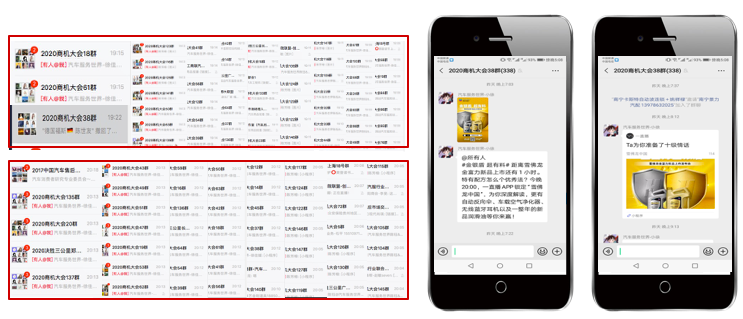 延续期—12家主流媒体集中报道，曝光量突破10W+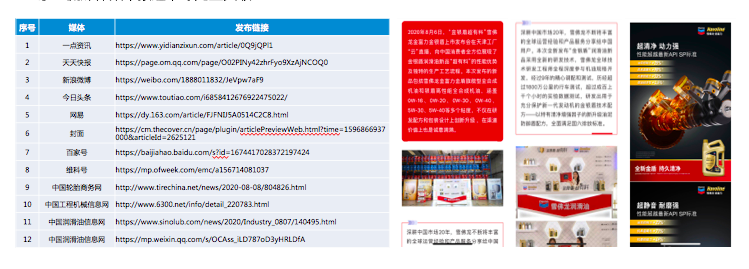 营销效果与市场反馈雪佛龙新品上市品牌声量远超预期，直播的主要受众为品牌经销商，引发了他们的关注热潮，服务他们更好地向终端消费者推广品牌这次的新品；本次执行在有限的预算范围内充分调动品牌资源（自有工厂，海外专家等）实现了传播效率的最大化提升。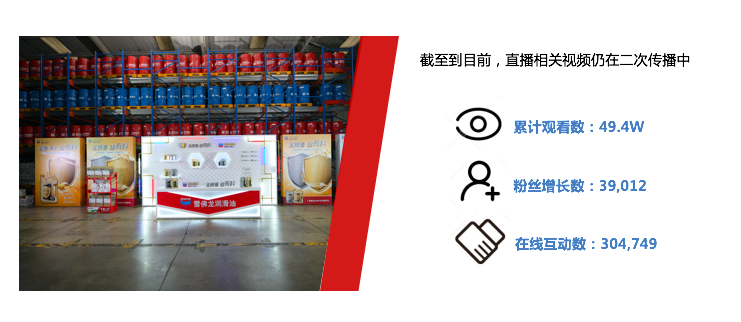 